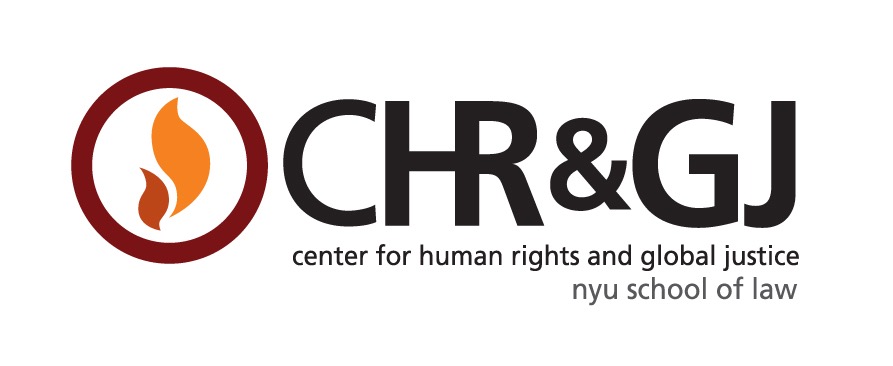 Human Rights Scholar ApplicationJust Security 2018 Spring SemesterPlease include this form in your application packet.  Questions may be directed to Brianne Cuffe at: cuffeb@mercury.law.nyu.eduName: Year and Degree Program: Research assistant hours interested in working (please provide a range and note if the range reflects per week or per semester): Interest in also working on an independent paper for academic credit: 	yes 	noIf you checked yes, do you already have topic ideas or a particular CHRGJ faculty supervisor in mind for the independent paper? If so, please discuss below: